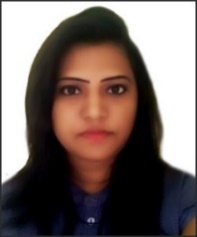 ObjectiveTo seek a challenging, responsible, and professionally rewarding career in your esteemed organization that providesopportunities for learning that promotes professional and personal growth.Professional ExperienceDNV-GL Dubai Branch from Feb -17th 2019-Till nowWorking as Document ControllerScan the Physical Invoice received from the supplierDownload the invoice from the Vendor PortalsUpload them into the Basware tool using the Read soft reader capabilitiesRedirect them in the system to the internal AP team for their actionsCheck the expenses receipts are all the attached to claims & forwarding to the process of paymentDeposits the cheque in the Citi bank Entering the GL coding details as per the invoices & forwarding to the approvalPerforming the Bank reconciliation on the monthly basis.Capgemini India Pvt Ltd from November 2015 till December 2018 - Bangalore, India.Worked as Process lead for Honeywell clientWorking in accounts payable finance help desk department for all vendor queries relating to third party invoices for EMEA regionAnalysis relating to payment queriesHandling multiple teams within Help desk for different SBG’s (Strategic Business Group).SME for Accounts payable division EMEA region.Handling Emails and Calls within helpdesk for different teams as per SMG’sAs a Process lead took extra responsibilities in the reporting part as belowCreating APSLA File, MOR Deck, Volumetric file for team and individualMaintain tracker for Daily productivity and allocate emails to all the team members.Ensure 100 % productivity and quality in responding to emails on daily basis.Monitoring the team daily to ensure that workflow is not affected and the metrics maintained through preparation of following reports.Good Knowledge regarding Status 20 process relating to invoice & credit to post for paymentSending monthly Report & Weekly report to client regarding process updates.Handled all kind of urgent emails & escalation via email & Calls.Hewlett Packard Pvt Ltd from 2012 December – October 2015Bangalore, IndiaWorked as Senior Audit AssociateHandled end to end activities for US region.Extract Three reports on daily basis(Invoice Report, Parked Report and Blocked Report)Process the payments of Invoice per set of Vendors instructions.Process multi PO’s invoices, Multiples line item invoices, Multiple GR’s and IR’s etc.Clearing the Parked and Blocked payments (Discrepancy with payments) and follow up with clients.Handle Generic Email Boxes for queries, escalations and various issues with customers related to processes for 3 company codes on daily basis.Handling Quality Assurance discount e-mails.Fully reports for base line base errors in daily basics.Activities performed using SAP in and Accounts Payables (P2P)Display changes, posting invoice.Display document, Open Item list.Siva raj Auditors Group Pvt Ltd from June 2008 – March 2010Pondicherry, India Worked as Audit Associatefor managing Audit, Financial and Taxation entailingDeveloping project baselines; monitoring and controlling projects with respect to cost, time over-runs and quality compliance to ensure satisfactory execution of projectsDefining best practices for project support and documentation; coordinating with client, consultants & contractors and maintaining the correspondence with themPreparing the financial statement and balance sheet.Checking debit note and credit note.Finding Deprecation schedule.Industrial TrainingsTitle:		Functions of company and its financial structure                                      Organization:	Whirlpool Private Limited, PondicherryDuration:	1 monthTeam Size:     	4Description:During this visit, gained a very good knowledge about the financial ratios and trends.In Financial analysis, we have seen ration analysis, Comparative statement, and Common size financial state and Trends ratios.Preparing pay bill and re-imbursement of wages and salary to employs and staffs.Internal audit and look after the payment of tax.Preparation of receipt and payment.Prepare day book and administrative expensesTrainingSuccessfully completed the training in SAP and P2P process in Hewlett Packard Private Limited (Bangalore).Successfully completed the training Citrix software in the Company Hewlett Packard Private Limited (Bangalore).IT ForteProficient in the below applications:Educational QualificationB.C.S (Corporate Secertaryship)) Pondicherry University, Pondicherry, India12th from Navalar Nedunchizhiyan Higher Secondary School, Pondicherry, India 10th from Navalar Nedunchizhiyan Higher Secondary School, Pondicherry, IndiaPersonal DetailsDate of Birth	  -           03July 1989Languages Known        -           English,Tamil& KannadaSAP ApplicationsCITRIXMS OUTLOOKMS Office (power Point, Excel) Internet Applications Internet Applications 